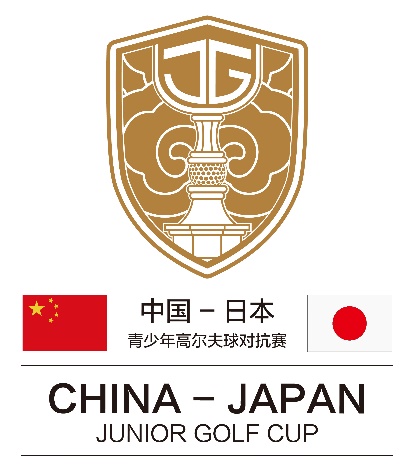 2020中国-日本青少年高尔夫球团体对抗赛竞赛规程一、比赛名称2020中国-日本青少年高尔夫球团体对抗赛二、主办单位中国高尔夫球协会三、承办单位众信博睿整合营销咨询股份有限公司四、比赛时间与地点（一）2020“中国-日本青少年高尔夫球团体对抗赛”将在中国和日本举办两场。1、中国站 2020年7月27日-8月2日地点：海南省博鳌亚洲论坛高尔夫球会2、日本站 时间、地点待定五、比赛形式团体、个人比杆赛六、参赛资格中国青少年代表队将由14名运动员组成。（一）根据6月2日中高协青少年积分榜男子A组、女子A组前10名中领先的运动员各1名；（二）在中国国内举行的四场选拔赛中获得男子、女子冠军的运动员（共8名）；注：如冠军球员因故无法参赛，可顺延至下一名球员。（三）中国高尔夫球协会外卡男、女各1名；（四）众信博睿整合营销咨询股份有限公司外卡男、女各1名。七、竞赛办法（一）中日两国原则上按照人数、性别、年龄对等方式组成各自的“青少年代表队”（两队各14名运动员），进行团体赛。（二）团体赛为三轮（54洞）比杆赛，采用各队成绩最好的10名运动员的杆数计算该队的团体成绩，这些杆数之和为各队在该轮的团体成绩，累计三轮团体成绩之和为该队团体总成绩，总杆数少者名次列前。三轮之后，如果两队成绩并列，首先比较各队最后一轮团体成绩，总杆数少者名次列前；若相同，则比较各队最后一轮后九洞（10号洞到18号洞）的团体成绩，总杆数少者名次列前；若仍相同，则从第18洞起从后往前逐洞比较最后一轮的团体成绩，直至决出名次；若再相同，则采用抽签决出名次。（三）个人赛为三轮（54洞）比杆赛，按照中日两队每名运动员三轮的总成绩排名最后的名次。如名次出现并列，首先比较这些运动员最后一轮的成绩，杆数少者名次在前；若仍相同，则比较这些运动员最后一轮的后九洞（第10-18洞）成绩，杆数少者名次列前；若仍相同，则从第18洞起从后向前逐洞比较这些运动员的最后一轮成绩，直至决出名次；若仍相同，则用抽签决出相应名次。 （四）所有运动员需要自行背包或使用手拖车完成比赛。（五）如果赛事组委会认为球场为不能打球状态或其状况无法保证打球正常进行时，可宣布任一轮或三轮比赛无效。（六）赛事组委会可根据现场情况修改以上竞赛办法，以运动员会议决定为准。八、竞赛规则比赛采用由中国高尔夫球协会审定，R&A规则有限公司及美国高尔夫球协会颁布的2019版《高尔夫球规则》以及赛事组委会制定的当地规则和竞赛规程补充条款。九、录取名次与奖励（一）获胜队获得奖杯，获胜队运动员获得获胜证书。（二）中日双方运动员个人成绩排名前三位的运动员获得证书。（三）全体运动员获得纪念证书。（四）参加比赛的中国运动员按照中高协青少年积分排名榜第3级赛事获得相应积分。（五）参加比赛的中国运动员在符合“世界业余高尔夫排名组织（WAGR）”相关要求的前提下获取世界业余积分。十、裁判员中国站，裁判员由中国高尔夫球协会选派。日本站，裁判员由日本相关机构选派。十一、费用和竞赛日程组委会后续将发布补充通知。十二、中国运动员参赛注意事项（一）运动员必须遵守中国的法律法规和外事出访纪律要求，以及日本的法律法规，自觉维护中国国家形象，尊重日本的风俗习惯。（二）运动员必须按要求穿着比赛服装，自备比赛器材。（三）运动员有义务出席欢迎仪式、开球仪式、颁奖仪式、运动员会议等相关活动。（四）运动员有义务接受由赛事组委会安排的新闻媒体采访，未经赛事组委会事先批准，本人不得随意接受采访或出席活动。（五）主办单位和承办单位有权使用运动员在比赛中的照片、视频、文字等资料用于任何时候的宣传。（六）运动员家长或其他合法监护人观看比赛须符合赛事组委会的相关规定。十三、本规程最终解释权属中国高尔夫球协会。2020中国-日本青少年高尔夫球团体对抗赛中国国内选拔赛竞赛总规程一、比赛名称2020中国-日本青少年高尔夫球团体对抗赛中国国内选拔赛二、主办单位中国高尔夫球协会三、承办单位众信博睿整合营销咨询股份有限公司四、比赛时间与地点（一）第一场选拔赛时间：2020年2月1-4日地点：海南省博鳌亚洲论坛高尔夫球会（二）第二场选拔赛时间：2020年4月4-7日地点：广东省，球场待定。（三）第三场选拔赛时间：2020年5月1-4日地点：江苏省，球场待定。（四）第四场选拔赛时间：2020年6月12-15日地点：华北地区，球场待定。五、比赛形式男、女个人比杆赛六、参赛资格及分组（一）参赛运动员需同时符合以下条件：1、中华人民共和国公民，法定年龄10周岁至18周岁的青少年男、女运动员。2、符合R&A规则有限公司和美国高尔夫球协会（USGA）颁布的最新版《高尔夫球规则》中关于“业余身份”的界定。3、所有参赛选手需注册成为中高协竞技类会员，并持电子会员卡参赛，中国大陆选手须出示中高协个人差点证明。注：参加第一场选拔赛的运动员需在2020年1月前注册成为中高协竞技类会员，并持电子会员卡参赛。（二）参赛资格顺序1、冠军通道（男、女各5人）赛事周推前一个顺延年获得汇丰中国青少年高尔夫球公开赛、中国青少年高尔夫球大师赛、别克中国青少年高尔夫球锦标赛、中国青少年高尔夫球精英赛、冯珊珊学院杯国际青少年锦标赛A组冠军的球员将获得参赛资格。2、排名榜通道（A组男24人/女15人，B组男10人/女5人）根据各站报名截止日当周的的中高协青少年积分排名榜的排名择优录取（地址http://www.cgagolf.org.cn/column/14/ ）。3、公开渠道（男15人，女9人）根据公开报名先后顺序逐一录取。4、外卡（男、女各6人）中高协拥有各组别2张外卡，众信博睿拥有各组别4张外卡。注：如上述参赛资格顺序中任意一项的报名人数不足配额，优先将剩余名额转至排名榜通道。如排名榜报名人数不足，组委会可根据实际情况增加公开渠道数量。（二）参赛人数和组别1、运动员可以报名参加多场选拔赛（已在选拔赛中获得冠军的运动员除外），每场选拔赛参赛总人数不超过100人，男子60人，女子40人。赛事组委会有权根据报名的实际情况适度调整参赛人数。2、比赛共分2个组别：男子组及女子组。七、竞赛办法（一）男子、女子组均采用三轮（54洞）个人比杆赛形式，总杆数少者名次列前。如果各组的第一名出现并列，则采取逐洞延长赛决出名次；其余名次并列时，首先比较这些运动员最后一轮的成绩，杆数少者名次列前；若相同，则比较这些运动员最后一轮后九洞（10号洞到18号洞）成绩，杆数少者名次列前；若仍相同，则采取从最后一轮的最后一洞（第18号洞）成绩逐洞倒计数的方式决定名次，杆数少者名次列前。若再相同，则采取抽签方式决定。（二）正赛期间，运动员可选择自行背包或使用手拖车完成比赛，球场为运动员提供手拖车，运动员亦可自带手拖车完成比赛。球场不提供服务球童，每组配备一名计分球童。八、竞赛规则比赛采用中国高尔夫球协会审定，R&A规则有限公司及美国高尔夫球协会颁布的2019版《高尔夫球规则》以及赛事组委会制定的当地规则和竞赛规程补充条款。九、录取名称与奖励（一）男子组、女子组冠军直接入选“中国青少年代表队”，于今年在中国和日本参加两场“2020中国-日本青少年高尔夫球团体对抗赛”。（二）为男子组、女子组前三名运动员颁发获奖证书；为男子组、女子组获得其他名次的运动员颁发纪念证书。（三）参赛运动员按照中高协青少年积分排名榜第3级赛事获得相应积分。（四）参赛运动员可在符合“世界业余高尔夫排名组织（WAGR）”相关要求的前提下获取世界业余积分。十、报名时间与方式（一）报名时间1、第一场选拔赛：2020年1月20日09:00时起至2020年1月27日18:00时止。2、第二场选拔赛：2020年1月20日09:00时起至2020年3月25日18:00止。3、第三场选拔赛：2020年1月20日09:00时起至2020年4月25日18:00止。3、第四场选拔赛：2020年1月20日09:00时起至2020年6月5日18:00止。赛事组委会保留视报名情况提前截止报名时间的权利。（二）报名方式（可通过以下任一方式进行报名）1、通过众信博睿整合营销咨询股份有限公司官方公众号报名，扫码或关注公众号：UCC_GROUP。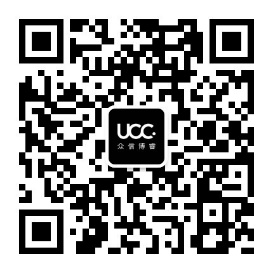 注：点击报名，填写表单信息，提交成功后视为有效报名；报名成功及最终参赛名单，以官方发布的最终名单为准。若您欲了解比赛详情和有任何疑问，可添加比赛小助手（扫码或联系承办单位赛事项目专员：汤星仙，手机号码同微信号：155 9370 2075），进活动报名群咨询。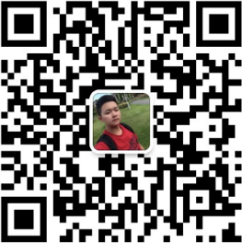 2、发送电子邮件，将《报名表》（附后）发送至官方邮箱：tangxingxian@umiceworld.com3、下载App，下载地址链接：www.bwvip.com/app4、2020年1月28日18:00时前公布第一场选拔赛参赛运动员名单。（三）退赛若运动员因故不能参加比赛，请于公布参赛运动员名单后48小时内发送取消参赛邮件至tangxingxian@umiceworld.com，逾期作旷赛处理且不退还所缴纳的费用。十一、第一场选拔赛日程安排注1：报到地点：中远海运博鳌有限公司博鳌亚洲论坛高尔夫球会（地址：海南省琼海市博鳌镇东屿岛远洋大道1号）。报到时，运动员需持中高协电子会员卡和本人有效身份证明（身份证、户口本、护照等均可）。注2：运动员会议具体时间和地点另行通知。注3：试场练习需要提前至少2天预约，预约电话：0868 - 6296 6008注4：其余场次日程安排另行通知。十二、第一场选拔赛费用（一）赛事服务费运动员每人600元，需自公布参赛运动员名单之日起向众信博睿整合营销咨询股份有限公司缴纳。（二）官方接待酒店及住宿费酒店名称：博鳌亚洲论坛金海岸酒店酒店地址：海南省琼海市博鳌金海岸大道8号（导航搜索“博鳌镇金海岸大酒店”）交通方式：抵达海口美兰国际机场后，乘坐动车至“琼海站”或“博鳌站”站下车，出站后乘坐出租车至酒店大堂门口。酒店及联系方式：0898-62966888转预定部报“中日青少年对抗赛”。住宿费：每间房每晚450元（大床间或双床间，含双早餐），请自行选定房型。办理入住手续时，在酒店前台结算。（三）打球费1、每名运动员每轮18洞打球费300元（含：服务、果岭、更衣柜、无助力手拖车、每轮比赛5瓶容量适宜的饮用水和1个“能量包”等）。报到时，打球费直接缴纳至中远海运博鳌有限公司博鳌亚洲论坛高尔夫球会。2、试场练习费200元/人/18洞（含：服务、果岭、更衣柜、无助力手拖车）。须提前预约（提前至少2天预约），预约电话：0868 - 6296 6008。报到时，试场练习费直接缴纳至中远海运博鳌有限公司博鳌亚洲论坛高尔夫球会。（四）差旅费、比赛期间午晚餐费以及相关个人费用等自理。（五）比赛期间，中远海运博鳌有限公司博鳌亚洲论坛高尔夫球会为运动员购买人身意外伤害保险。十三、裁判员由中国高尔夫球协会统一选派，亦可经中国高尔夫球协会同意由承办单位选派。十四、本规程最终解释权属中国高尔夫球协会。附件一：参赛注意事项附件二：报名表附件一：参赛注意事项（一）原则上，运动员需有1名家长或其他合法监护人全程陪同下参赛。（二）运动员报到时，需持中高协电子会员卡和本人有效身份证明（身份证、户口本、护照等均可）。运动员或其家长（合法监护人）必须签署《运动员行为准则》、《运动员陪同人员须知》、《免责声明书》，没有签署这些相关文件将不予参赛。（三）运动员必须穿着正规高尔夫球服装、高尔夫球鞋，自备比赛器材。（四）运动员有义务出席开球仪式、颁奖仪式、运动员会议等相关活动，如运动员无故缺席颁奖仪式将视为自动放弃奖项。（五）运动员家长或其他合法监护人可以跟随观看比赛，但不得走出球车道进入发球台、球道、果岭等比赛区域。如有违反，赛事组委会、裁判可以酌情判罚涉事运动员。（六）运动员或其家长（合法监护人）提交报名资料后有义务联系赛事组委会查询报名情况，联系方式：联系人：承办单位赛事项目专员汤星仙电子邮箱：tangxingxian@umiceworld.com办公电话：010-6448 9696转68341手机：155 9370 2075（同微信号）（七）运动员或其家长（合法监护人）提交报名资料后应随时留意选拔赛后续公告。（八）运动员有义务接受由赛事组委会安排的新闻媒体采访。（九）赛事组委会有权使用运动员在比赛中的照片、视频、文字等资料用于任何时候的宣传。附件二：2020中国-日本青少年高尔夫球团体对抗赛中国国内选拔赛报名表注：每名参赛选手，可选择报名多场比赛。联系人：	联系电话：日期时间事项2月1日全天报到、练习轮、球员会议2月2日07:00-07:30开球仪式2月2日07:30-12:00第一轮正赛2月3日07:30-12:00第二轮正赛2月4日07:30-13:30第三轮正赛、颁奖姓名性别出生日期身份证号差点组别联系人电话报名场次报名打√第一场第二场第三场第四场